BIPP 60 +Jahresprogramm 2020Der Treff im Bären wird jeden ersten Donnerstag im Monat, um 14ooh weitergeführt! Es sind ALLE, ob jünger oder älter herzlichst willkommen! +	Aktivitäten mit einem +   =Anmeldung erforderlich!Änderungen vorbehaltenSpontane Aktivitäten haben jederzeit Platz.11. März+ Reise nach Seewen Automatenmuseum  1. April                  Frühlingsmarkt Stand16. April 2020+ Reise Schaukäserei Affoltern25. AprilBipper Putztag 8ooh27. Mai 2020+ Reise Aarefähre Wynau/Dorfspaziergang  3. Juni 2020Ersatzdatum Reise Aarefähre Wynau/Dorfspaziergang10. Juni 2020+ Reise Spiez/Faulensee  1. Juli 2020Ersatzdatum Reise Spiez/Faulensee24. Juni 2020Bräteln in der Burgerhütte Niederbipp ab 16ooh  9. September 2020Spiele wie zu Grossmutters ZeitenMonat OktoberWildsaumäret/Herbstmarkt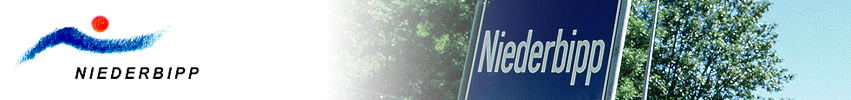 